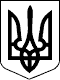 КАБІНЕТ МІНІСТРІВ УКРАЇНИ 
ПОСТАНОВАвід ___ _________ 2023 р. № ____КиївПро затвердження Технічних вимог до експлуатації установок зі спалювання відходів та установок із сумісного спалювання відходівВідповідно до частини п’ятої статті 39 Закону України «Про управління відходами», Кабінет Міністрів України постановляє:Затвердити Технічні вимоги до експлуатації установок зі спалювання відходів та установок із сумісного спалювання відходів, що додаються.2. Постанова набирає чинності з дня її опублікування та вводиться в дію через шість місяців з дня припинення або скасування дії правового режиму воєнного стану в Україні.Прем’єр-міністр України 			                                Д. ШМИГАЛЬ